Smlouva o spoluprácina výdeji spojeného průkazu pracovníka vysoké školya mezinárodního identifikačního průkazu učitele ITIC
 (dále jen „Smlouva“):Uzavřená mezi stranami:Veterinární univerzita Brnose sídlem:		Palackého tř. 1946/1, 612 42 BrnoIČ:			62157124zastoupena:  		xxxxxxxxxxxxxxxxxxxxx				VVŠ do obch. rejstříku nezapsaná, zřízena dle zák. 111/98 Sb.	 (dále jen „Univerzita“)aGTS ALIVE s.r.o., se sídlem: 		Na Maninách 1092/20, 170 00 Praha 7IČ:			26193272Zápis v rejstříku:	obchodní rejstřík vedený Městským soudem v Praze, oddíl C, vložka 78560zastoupena:		xxxxxxxxxxxxxxxxxxxxxxxxxx (dále jen „GTS“)DEFINICE:„ISIC Association“	nezisková organizace se sídlem Nytrov 5, 1450 Copenhagen, Dánsko tvořená členskými organizacemi jednotlivých zemí vlastnící práva na distribuci, propagaci a rozvoj Průkazu ITIC, vč. GTS;„Jednotková cena“	cena, která je stanovena zvlášť za každou Známku a zvlášť za každé Sériové číslo;„Občanský zákoník“	zákon č. 89/2012 Sb., občanský zákoník, ve znění pozdějších předpisů;„Osobní údaj“	souhrn konkrétních osobních údajů držitelů Průkazu v rozsahu dle Přílohy č. 2 Smlouvy;„Plastové karty“	fyzický nosič Průkazu, tzv. tělo Průkazu vyrobené v režii a na náklady Univerzity;„Průkaz ITIC“	mezinárodní identifikační průkaz učitele ITIC;„DIGITÁLNÍ PRŮKAZ ITIC“	Průkaz ITIC integrovaný do mobilní aplikace GTS, který je učiteli zpřístupněn po vydání Průkazu;„ÚČET ITIC“	osobní účet přidělený akademickému pracovníkovi k Průkazu ITIC;„PRŮKAZ UČITELE“ Průkaz akademického pracovníka Univerzity;„Průkaz“	        spojený průkaz akademického pracovníka Univerzity a Průkaz ITIC;„Sériové číslo“	unikátní číslo přidělené k jednotlivým Průkazům učitelů Univerzity k využití funkcí Průkazu ITIC;„Smlouva“	tato smlouva o spolupráci na výdeji spojeného průkazu pracovníka vysoké školy a mezinárodního identifikačního průkazu učitele ITIC podepsaná níže uvedeného dne, měsíce a roku;„Smluvní strany“	GTS a Univerzita;„Zákon“	obecné nařízení o ochraně osobních údajů č. 2016/679, zákon č. 110/2019 Sb., o zpracování osobních údajů, resp. jiné účinné právní předpisy k ochraně osobních údajů včetně předpisů, které případně tuto právní úpravu nahradí či doplní; „Známky“	revalidační známky prodlužující platnost Průkazu;„Centrální databáze“	databáze Osobních údajů držitelů Průkazů, která slouží k mezinárodnímu elektronickému ověřování pravosti a platnosti Průkazů a pro statistické účely;„Národní databáze“	databáze Osobních údajů držitelů Průkazů, prostřednictvím které GTS Osobní údaje zpracovává a zpřístupňuje do Centrální databáze, zároveň slouží k elektronickému ověření pravosti a platnosti Průkazů a pro statistické účely;„Akademický rok“	od 1. 9. běžného kalendářního roku do 31. 8. následujícího kalendářního roku. VZHLEDEM K TOMU, ŽE:Univerzita je podle zákona č. 111/1998 Sb., o vysokých školách, v platném znění, veřejnou vysokou školou univerzitního typu;GTS je na základě smlouvy uzavřené mezi GTS a ISIC Association, držitelem výhradních práv pro distribuci, propagaci a rozvoj Průkazů ITIC pro území České republiky;Tato Smlouva se týká distribuce průkazu ITIC akademickým pracovníkům Univerzity;STRANY SE DOHODLY NA ZNĚNÍ SMLOUVY O SPOLUPRÁCI TAKTO:I. Poskytnutí práv na vydávání Průkazu ITICI. 1.	GTS jako držitel práv ITIC pro Českou republiku poskytuje Univerzitě na základě této Smlouvy právo na distribuci Průkazu ITIC, a to v podobě Průkazu, a dále právo na prodlužování platnosti těchto Průkazů, a to pouze za účelem vystavení, resp. prodloužení platnosti Průkazu, akademickým pracovníkům Univerzity. Podmínkou nároku na získání Průkazu je pracovní poměr akademického pracovníka s Univerzitou uzavřený na dobu neurčitou, příp. určitou, v takovém případě však minimálně na dobu 12 měsíců ode dne podání žádosti o průkaz.I. 2.	Univerzita sdělí GTS na základě její žádosti, zda konkrétní osobě byl či nebyl vydán Průkaz, resp. prodloužena jeho platnost. Univerzita doloží na písemnou žádost GTS svým písemným prohlášením oprávněnost vystavení Průkazu konkrétnímu držiteli. Tyto doklady je možno požadovat do dvou let od vydání Průkazu, resp. každého následného prodloužení jeho platnosti.I. 3.	Univerzita se zavazuje poskytovat svým akademickým pracovníkům platný Průkaz a prodlužovat platnost vydaných Průkazů po celou dobu účinnosti této Smlouvy, nejméně však po dobu tří let od počátku účinnosti této Smlouvy.  I. 4. 	GTS se zavazuje poskytnout učitelům a akademickým pracovníkům Univerzity také Digitální průkaz ITIC a Účet ITIC a to do doby platnosti Průkazu ITIC, respektive do doby zpracování osobních údajů dle Přílohy č. 4. I. 5.	GTS tímto deklaruje, že Průkazy budou mezinárodně uznávány po celou dobu jejich platnosti, a to i v době platnosti Průkazu prodloužené originálními Známkami.I. 6.	Souhrnný počet Sériových čísel a Známek vydaných akademickým pracovníkům na základě této Smlouvy nesmí být nižší než 30 ks v každém roce účinnosti této Smlouvy.II.  Vzhled a výdej Průkazu, pravidla pro vystavování PrůkazůII. 1.	GTS opravňuje Univerzitu k umístění znaku/loga/logotypu Univerzity na přední straně Průkazu, loga/logotypu smluvních partnerů Univerzity ve vymezeném prostoru na zadní straně Průkazu a dalších dohodnutých informací na Průkazu. Vzhled a konečná grafická úprava Průkazu byla odsouhlasena oběma Smluvními stranami a je připojena k této Smlouvě jako její příloha č. 1, která je nedílnou součástí této Smlouvy. Jakákoliv změna nebo doplněk vzhledu Průkazu je možný pouze na základě písemné dohody Smluvních stran.II. 2.	Vystavení Průkazů pro konkrétní držitele zajistí Univerzita na své náklady. Univerzita se zavazuje, že při vystavování Průkazů bude dodržovat pravidla platná obecně pro vystavování a ověřování nároku na Průkaz ITIC, která jsou zejména následující:II. 2. 1.	Průkaz smí být vystaven nebo jeho platnost prodloužena pouze akademickým pracovníkům Univerzity splňujícím podmínky specifikované v článku I. 1., této Smlouvy.II. 2. 2. 	Průkaz smí být vystaven, popř. jeho platnost prodloužena výhradně instruovanými osobami, jež byly vystavováním Průkazů pověřeny.II. 2. 3.	Vystavené Průkazy musí obsahovat jméno, příjmení, datum narození, autentickou fotografii akademického pracovníka, prvotní platnost Průkazu (viz. čl. II. 2. 4. této Smlouvy) a Sériové číslo, jež Univerzita vytiskne na určené místo na lícové straně každého Průkazu, a to posloupně podle pořadí jejich vystavení. Průkaz musí být řádně vystaven před předáním jeho držiteli. II. 2. 4.	Perioda platnosti Průkazu je stanovena implicitně od 1. 9. běžného kalendářního roku do 31. 12. následujícího kalendářního roku. Platnost Průkazu může být prodloužena umístěním Známky na zadní stranu Průkazu do prostoru k tomuto účelu určenému. Při prodlužování platnosti Průkazu o další periodu platnosti, může být použita pouze originální Známka a na Průkaz musí být nalepena výhradně osobou pověřenou vystavováním Průkazů.II. 2. 5.	O vydání Průkazu i o prodloužení jeho platnosti Univerzita provede záznam uvnitř svého evidenčního systému a po celou dobu účinnosti této Smlouvy povede elektronickou evidenci Průkazů tak, aby byla schopna naplnit své povinnosti týkající se předávání údajů do Centrální databáze držitelů Průkazů ISIC Association. Detailní úprava těchto povinnosti Univerzity, včetně uvedení rozsahu poskytovaných Osobních údajů, stejně jako účel zpracování, doba zpracování údajů a technické a organizační zabezpečení jsou uvedeny v příloze č. 2, této Smlouvy, která je nedílnou součástí této Smlouvy.II. 3. 	Univerzita se tímto zavazuje, že nebude vizuálně Průkazy prodlužovat jinak než originálními Známkami. GTS bere na vědomí, že platnost Průkazu pro použití v rámci Univerzity může být prodloužena elektronicky zápisem na čip, či doplněním jiných kupónů.II. 4.	GTS tímto potvrzuje, že doba platnosti Průkazu může být prodloužena na celkovou maximální dobu devíti let, bude-li pro tento účel použito Známek. Známka prodlužuje platnost Průkazu o standardní období platnosti Průkazu, tj. do 31. prosince následujícího kalendářního roku.II. 5. 	GTS se zavazuje, že každému učiteli či akademickému pracovníkovi, kterému Univerzita vydá Průkaz, zašle na jeho kontaktní údaje přístup k Účtu ITIC a umožní držiteli Průkazu aktivaci Digitálního průkazu ITIC. II. 6.	Univerzita předá každému akademickému pracovníkovi, kterému vystaví Průkaz nebo kterému prodlouží jeho platnost Známkou, současně po jednom výtisku informačních materiálů dodaných Univerzitě dle bodu III. 6. této Smlouvy. Toto ustanovení není povinna Univerzita plnit u těch akademických pracovníků, kterým byl Průkaz vydán nebo prodloužena jeho platnost před dodáním informačních materiálů Univerzitě, případně u všech akademických pracovníků v případě, že GTS informační materiály Univerzitě nedodá.II. 7.	Univerzita ve spolupráci s GTS zajistí informovanost akademických pracovníků o možnostech použití Průkazu v ČR a v zahraničí. Konkrétní rozsah informačních služeb a podmínky jsou popsány v příloze č. 3, která je nedílnou součástí této Smlouvy.III. Objednávky a dodací lhůtyIII. 1. 	Vystavování Průkazů zajišťuje Univerzita na své náklady. Plastové karty tvořící tělo Průkazů objednává Univerzita u dodavatele zvoleného na základě rozhodnutí dle vnitřních směrnic Univerzity. U GTS Univerzita objednává Sériová čísla k Průkazům a Známky. Sériová čísla k Průkazům jsou Univerzitě poskytována formou elektronického potvrzení o přidělení jednotlivých unikátních Sériových čísel odpovídajících množství Sériových čísel požadovaných a řádně objednaných Univerzitou. Jedno unikátní Sériové číslo může Univerzita přidělit pouze jednou, a to pouze jedinému akademickému pracovníkovi.III. 2. 	Sériová čísla k Průkazům na straně jedné a Známky na straně druhé bude Univerzita u GTS objednávat samostatnými objednávkami zaslanými na korespondenční adresu GTS do rukou osoby oprávněné jednat za GTS dle článku IX. odst. 1 bod 2 této Smlouvy nebo elektronicky na e-mail oprávněné osoby. Tyto objednávky budou vždy obsahovat požadované množství Sériových čísel, resp. požadované množství Známek, a dále požadované místo dodání.III. 3.	Známky objednané Univerzitou nejpozději do 20. května každého kalendářního roku na následující akademický rok se GTS zavazuje Univerzitě dodat nejpozději do 31. července téhož kalendářního roku. U Známek objednaných později než 20. května se GTS pokusí o co nejdřívější dodání, avšak není možno garantovat pevný termín dodání.III. 4.	Sériová čísla objednaná Univerzitou nejpozději do 20. května každého kalendářního roku na následující akademický rok se GTS zavazuje Univerzitě dodat nejpozději do 31. května téhož kalendářního roku. U Sériových čísel objednaných později než 20. května se GTS pokusí o co nejdřívější dodání, avšak není možno garantovat pevný termín dodání.III. 5. 	Na základě přijetí objednávky Sériových čísel GTS a Univerzita vyvinou maximální úsilí k dosažení shody ohledně grafické podoby budoucích Průkazů.III. 6.	GTS je oprávněna dodat každoročně Univerzitě zdarma informační materiály k Průkazům. Dodání na jedno stanovené místo Univerzity zajistí GTS na své náklady sama. IV. Evidence Průkazů a ZnámekIV. 1.	Nepoužité Známky může Univerzita před skončením období jejich platnosti, nejpozději však do 31. října každého kalendářního roku, vrátit GTS, která vystaví Univerzitě dobropis na částku odpovídající součinu počtu vracených Známek a Jednotkové ceny, a to v případě, že jejich množství nepřekročí 15 % z celkového množství Známek dodaných Univerzitě, které Univerzita v daném kalendářním roce objednala do dne vrácení Známek.IV. 2.	Pokud Univerzita vrátí více než 15 % z celkového množství Známek dodaných Univerzitě, které Univerzita v daném kalendářním roce objednala do dne vrácení Známek, vystaví GTS Univerzitě dobropis na částku za vrácení 15 % Známek dle ustanovení článku IV. 1. této Smlouvy a také dobropis ve výši 50 % z hodnoty zbývajících vrácených Známek.IV. 3.	GTS vystaví Univerzitě dobropis(y) za vrácené Známky nejpozději do 15. listopadu každého kalendářního roku se splatností tří týdnů od vystavení dobropisu Univerzitě.IV. 4. 	GTS se zavazuje vytvářet odpovídající zásobu Známek tak, aby Univerzita mohla doobjednat dodatečné množství Známek. Celkové množství Známek ve všech dodatečných objednávkách v daném akademickém roce však nesmí být vyšší než 20 % z počtu Známek pro daný akademický rok objednaných do 20. května příslušného kalendářního roku.V. Cena a platební podmínkyV. 1.	Jednotková cena za každou Známku je tímto stanovena ve výši 180,- Kč (slovy: jedno sto osmdesát korun českých). Jednotková cena Známky zahrnuje náklady na pořízení Známky a její dodání Univerzitě. Jednotková cena za každé Sériové číslo je tímto stanovena ve výši 180,- Kč (slovy: jedno sto osmdesát korun českých). Jednotková cena Sériového čísla nezahrnuje náklady spojené s pořízením Plastových karet a náklady spojené s personalizací a výdejem Průkazů. Jednotková cena Známek a/nebo Sériových čísel může být ze strany GTS jednostranně změněna, přičemž v případě zvýšení Jednotkové ceny nesmí nově stanovená Jednotková cena přesáhnout 60% prodejní ceny Průkazu ITIC pro koncové zákazníky v prodejní síti na území ČR platné v době, kdy nabude zvýšení Jednotkové ceny účinnosti.  GTS je oprávněna změnit Jednotkovou cenu pouze formou písemného oznámení zaslaného Univerzitě nejpozději do 31. 12. kalendářního roku předcházejícího roku, v němž změna Jednotkové ceny nabude účinnosti, a současně nejméně jeden měsíc před nabytím účinnosti takové změny, přičemž datum nabytí účinnosti změny bude stanoveno ve výše uvedeném písemném oznámení zaslaném Univerzitě.V. 2.	Univerzita zaplatí GTS za dodání Známek a Sériových čísel částku stanovenou jako součin Jednotkové ceny a počtu dodaných Známek a Sériových čísel. Úhrada takto vypočtené ceny bude provedena na základě fakturace ze strany GTS, lhůta splatnosti takto vystavené faktury bude 21 dnů od vystavení faktury. GTS vystaví a zašle Univerzitě samostatnou fakturu za každou jednotlivou dodávku Známek nebo Sériových čísel. Částky účtované ze strany GTS Univerzitě nejsou předmětem DPH.V. 3. 	Faktura musí obsahovat náležitosti daňového dokladu dle ustanovení příslušných obecně závazných předpisů platných na území České republiky a číslo objednávky. Nebude-li faktura obsahovat požadované náležitosti, případně bude-li neúplná či nesprávná, je Univerzita oprávněna ji (případně její kopii) ve lhůtě splatnosti vrátit k opravě či doplnění. Ode dne doručení nové faktury běží nová lhůta splatnosti.V. 4. 	Daňový dobropis vystavený podle článku IV. 3. musí rovněž obsahovat náležitosti daňového dokladu dle ustanovení příslušných obecně závazných předpisů platných na území České republiky. Smluvní strany se dohodly na zápočtu tohoto dobropisu oproti úhradě nejbližší následující faktury. Pokud nebude takové započtení možné, uhradí GTS svůj závazek z tohoto dobropisu bezhotovostně.V. 5. 	Adresa pro fakturaci je shodná s adresou sídla Univerzity uvedenou v záhlaví této Smlouvy.V. 6.	Úhradou se pro účely této Smlouvy rozumí den, kdy byla finanční částka odepsána z účtu Univerzity ve prospěch účtu GTS.VI. SankceVI. 1.	Bude-li Univerzita v prodlení s úhradou ceny za dodání Známek nebo Sériových čísel dle ustanovení čl. V. 2., této Smlouvy, je Univerzita povinna zaplatit GTS smluvní úrok z prodlení ve výši 0,05 % z dlužné částky za každý den prodlení.VI. 2.	Bude-li GTS v prodlení s plněním svých závazku vůči Univerzitě dle ustanovení článku III. 3. nebo III. 4., GTS je povinna zaplatit Univerzitě jako sankci smluvní pokutu ve výši 0,05 % z ceny nesplněného závazku za každý den prodlení s tím, že bude-li toto prodlení delší než 21 dnů, GTS je také povinna zaplatit Univerzitě jako další sankci také smluvní pokutu ve výši 10 % z ceny nesplněného závazku. Univerzita má nárok na obě smluvní pokuty. V případě, že dojde k prodlení delšímu než 21 dnů, je Univerzita oprávněna odstoupit od této Smlouvy.VII. Ochrana Osobních údajů a utajeníVII. 1. 	Smluvní strany chtějí dostát všem povinnostem, které vyplývají ze Zákona.VII. 2. Tento článek Smlouvy upravuje vzájemná práva a povinnosti Smluvních stran při zpracování Osobních údajů subjektů, ke kterému dochází za účelem výdeje Průkazu. Smluvní strany prohlašují, že s ohledem na kombinaci účelů zpracování a funkcí Průkazu a odděleným databázím jsou samostatnými nezávislými správci osobních údajů s tím, že zároveň Univerzita provádí některé dílčí činnosti zpracování pro GTS a je tak rovněž zpracovatelem pro GTS.VII. 3.	Smluvní strany tímto prohlašují a sjednávají následující podmínky zpracování Osobních údajů subjektů a vzájemné postavení stran, a to konkrétně v Příloze č. 4.  Plnění informační povinnosti zajišťuje pro oba správce Univerzita s tím, že v části týkající se správce v podobě GTS se Univerzita zavazuje využívat vzorové dokumenty GTS. Plnění práv subjektů údajů vyřizuje každý správce samostatně s tím, že v případě, že subjekt práva uplatní u jednoho správce, avšak uvedené se týká i správce druhého, zavazují se smluvní strany si takové žádosti bez prodlení postoupit a informovat se vzájemně o konkrétních postupech.VII. 4.	Pro účely tohoto článku se za správce Osobních údajů považují jak Univerzita, tak GTS, každý samostatně, na vlastní zodpovědnost (také jako „Správce“). Za zpracovatele se považuje Univerzita (také jako „Zpracovatel“), a to pro následující činnosti:Plnění informační povinnosti, včetně uchování souvisejících dokumentů,Předání Průkazů subjektům,Předání osobních údajů GTS.VII. 5. Správce GTS pověřuje Zpracovatele zpracováním Osobních údajů v rozsahu dle Přílohy č. 2 dle specifikace v Příloze č. 4.VII. 6. Smluvní strany prohlašují, že jsou schopny zajistit technické a organizační zabezpečení ochrany Osobních údajů; zejména přijmout veškerá opatření, aby nemohlo dojít k neoprávněnému nebo nahodilému přístupu k Osobním údajům, jejich změně, zničení či ztrátě, jakož i jejich zneužití, zejména opatření týkající se práce s danými informačními systémy, vymezením omezeného okruhu osob, jež mohou disponovat s Osobními údaji subjektů údajů, včetně zajištění jejich mlčenlivosti o údajích, které se v rámci zpracování Osobních údajů dozvěděl, zajištění místností a počítačů s databázemi proti vniknutí třetích osob, tj. bezpečnostní zámky, hesla do počítačů, antivirové programy, bezpečnostní zálohy.VII. 7. Smluvní strany se dále zavazují:-	nezneužívat Osobní údaje k jinému než stanovenému účelu podle této Smlouvy nebo jinému účelu, pokud je zpracování v souladu s účinnou právní úpravou a Správci svědčí právní základ pro zpracování;-	učinit s odbornou péčí všechna kontrolní a ochranná opatření za účelem ochrany Osobních údajů;-	s odbornou péčí dodržovat všechna kontrolní a ochranná opatření za účelem ochrany Osobních údajů;-	neprodleně reagovat na žádosti subjektů, tyto informovat o všech jejich právech a na žádost umožnit přístup k informacím o zpracování, opravu Osobních údajů, blokování, doplnění a veškeré takové požadavky se smluvní strany zavazují vzájemně si předávat; smluvní strany se zavazují se vzájemně informovat o všech skutečnostech majících vliv na zpracování Osobních údajů subjektů;-	oznámit si vzájemně každou pochybnost o dodržování Zákona či narušení bezpečnosti Osobních údajů, přičemž Zpracovatel se zavazuje ohlásit Správci jakékoliv porušení zabezpečení Osobních údajů bez zbytečného odkladu, nejdéle do 72 hodin;-	bude-li to třeba, poskytnout si vzájemně veškerou součinnost při styku a jednáních s Úřadem pro ochranu osobních údajů a se subjekty údajů;-	dodržovat všechny ostatní povinnosti stanovené Zákonem, i pokud tak není výslovně uvedeno ve Smlouvě;-	vynaložit veškeré možné úsilí na odstranění protiprávního stavu ve vztahu k převedeným Osobním údajům dle této Smlouvy, kterým by došlo k porušení povinností stanovených Zákonem jednáním příslušné Smluvní strany, a to neprodleně poté, co taková skutečnost nastane.VII. 8. Zpracovatel je oprávněn využít ke zpracování další zpracovatele, avšak GTS má právo je odmítnout, v takovém případě ke zpracování Osobních údajů Zpracovatel takového dalšího zpracovatele nevyužije.VII. 9.  Správci se zavazují informovat subjekty při plnění informační povinnosti rovněž o zpřístupnění Osobních údajů příjemci v podobě ISIC Association, se sídlem Nytrov 5, 1450 Copenhagen, Dánsko, přičemž účelem je verifikace držitele Průkazu a kontroly oprávnění poskytnutí slevy/výhody a jejich kontroly na mezinárodní úrovni. Příjemce a Správce je oprávněn předat Osobní údaje dalším zpracovatelům mimo EU, pokud jsou splněny všechny povinnosti dle Zákona, zejména je zajištěno, že:úroveň ochrany fyzických osob zaručená účinnou právní úpravou nebude znehodnocena, Účel zpracování zůstane zachován a nebude jakkoliv změněn,Třetí osoba mimo EU zajistí, že budou splněny všechny požadavky Zákona zejména obecného nařízení o ochraně osobních údajů.Povinnost smluvních stran se informovat o skutečnostech majících vliv na zpracování tímto ustanovením není dotčena.VII. 10. Zpracovatel pak zejména:a) zpracovává osobní údaje pouze na základě doložených pokynů GTS, včetně v otázkách předání osobních údajů do třetí země nebo mezinárodní organizaci, pokud mu toto zpracování již neukládají právo Unie nebo členského státu, které se na GTS vztahuje; v takovém případě Zpracovatel GTS informuje o tomto právním požadavku před zpracováním, ledaže by tyto právní předpisy toto informování zakazovaly z důležitých důvodů veřejného zájmu;  b) přijme všechna opatření požadovaná podle Zákona;  c) zohledňuje povahu zpracování, je GTS nápomocen prostřednictvím vhodných technických a organizačních opatření, pokud je to možné, pro splnění povinnosti GTS reagovat na žádosti o výkon práv subjektu údajů;  d) je GTS nápomocen při zajišťování souladu s povinnostmi podle Zákona, a to při zohlednění povahy zpracování a informací, jež má Zpracovatel k dispozici;  e) v souladu s rozhodnutím GTS všechny osobní údaje buď vymaže, nebo je vrátí GTS po ukončení poskytování služeb spojených se zpracováním, a vymaže existující kopie, pokud právo Unie nebo členského státu nebo jiný oprávněný důvod nepožaduje uložení daných osobních údajů;  f) poskytne GTS veškeré informace potřebné k doložení toho, že byly splněny povinnosti stanovené v Zákoně, a umožní audity, včetně inspekcí, prováděné GTS nebo jiným auditorem, kterého GTS pověřil, a k těmto auditům přispěje.  VII. 11. Veškeré informace, které si Smluvní strany v době platnosti této Smlouvy poskytnou, jsou důvěrné. Smluvní strany se zavazují, že tyto informace neposkytnou třetí osobě ani je nepoužijí v rozporu s účelem jejich poskytnutí za účelem splnění této Smlouvy, není-li touto Smlouvou stanoveno jinak.Smluvní strany se zavazují, že neprozradí informace vztahující se k této Smlouvě, k designu nebo technickým specifikacím žádné další osobě, a že tyto informace nikdy nepoužijí k jinému než účelu stanovenému touto Smlouvou, a to jak po dobu trvání této Smlouvy, tak i po dobu po jejím ukončení (s výjimkou případů, kdy jim to přikáže právní předpis nebo kdy se na tomto obě Smluvní strany písemně dohodnou). GTS je rovněž, za účelem řízení rizik, strategického plánování a vnitřní kontroly skupiny zahrnující ISIC Association a jakékoli další právnické osoby přímo nebo nepřímo ovládané ISIC Association, oprávněna informace sdílet v rámci této skupiny, a to jen v nezbytném rozsahu.Smluvní strany se zavazují mlčenlivostí rovněž zavázat své zaměstnance a třetí osoby, kterým Osobní údaje či důvěrné informace oprávněně zpřístupní.VIII. Trvání Smlouvy, odstoupení od Smlouvy, náhrada škodVIII. 1.	Tato Smlouva se uzavírá na dobu určitou v trvání 3 let. Po uplynutí tohoto období dojde k automatickému prodloužení účinnosti této Smlouvy na období dalšího Akademického roku, pokud některá ze Smluvních stran nedoručí druhé straně nejpozději 6 měsíců před koncem Akademického roku písemné oznámení o tom, že nemá zájem na prodloužení této Smlouvy. Tímto způsobem může být tato Smlouva prodloužena i opakovaně.VIII. 2.	Okamžité odstoupení od této Smlouvy je možné výlučně v těchto stanovených případech:GTS má právo od této Smlouvy okamžitě odstoupit výlučně v těchto případech:Univerzita neprovede úhradu ceny za dodání Známek nebo Sériových čísel ve lhůtě stanovené v čl. V. 2. této Smlouvy a ani v další lhůtě 21 dnů poskytnuté k nápravě,Univerzita poruší ustanovení článků II. 2. 1. až II. 2. 5. této Smlouvy v otázce pravidel vystavování a ověřování nároku na Průkazy.	Univerzita má právo od této Smlouvy okamžitě odstoupit výlučně v těchto případech:GTS nedodrží termíny pro dodání Sériových čísel nebo Známek stanovené v článcích III. 3. a III. 4. této Smlouvy o více než osm týdnů,GTS nedodrží termín pro vystavení dobropisu dle článku IV. 3 této Smlouvy o více než 21 dnů.IX. Závěrečná ustanoveníIX. 1.	GTS a Univerzita jmenují osoby oprávněné jednat ve věcech týkajících se této Smlouvy. Za Univerzitu je touto osobou:v technických věcech týkajících se přenosu dat dle Přílohy č. 2 této smlouvy za Univerzitu panxxxxxxxxxxxxxxxx, za GTS pan xxxxxxxxxxxxxxxx v ostatních případech za Univerzitu paní xxxxxxxxxxxxxxxxx, za GTS pan xxxxxxxxxxxxxx.V případě změny kterékoliv oprávněné osoby, je strana, u níž ke změně došlo, povinna o nastalé změně neprodleně informovat stranu druhou.IX. 2.	Tato Smlouva nabývá platnosti dnem podpisu obou smluvních stran a účinnosti dnem 1. 9. 2022. Smluvní strany berou na vědomí, že tato Smlouva vyžaduje uveřejnění v registru smluv podle zákona č. 340/2015 Sb. a s tímto uveřejněním souhlasí. Zaslání Smlouvy do registru smluv zajistí Univerzita neprodleně po podpisu Smlouvy.IX. 3.	Všechny změny této Smlouvy musí mít formu písemného dodatku podepsaného oběma Smluvními stranami.IX. 4.	V záležitostech touto Smlouvou neupravených se právní vztahy Smluvních stran řídí obecně závaznými právními normami, zejména režimem Občanského zákoníku.IX. 5.	Tato Smlouva se vyhotovuje v elektronickém originále a bude opatřena elektronickými podpisy oprávněných osob.IX. 6.	Případné spory, které mohou mezi oběma Smluvními stranami vzniknout v souvislosti s touto Smlouvou, se Smluvní strany zavazují řešit dohodou. Jestliže nebude následně dohody přes úsilí obou Smluvních stran dosaženo, má dotčená Smluvní strana právo obrátit se se svými návrhy na místně příslušný soud.IX. 7.	Pokud se stane některé z ustanovení této Smlouvy zcela nebo částečně neplatným nebo neúčinným, nebude tím v ostatním dotčena platnost této Smlouvy. Smluvní strany se v takovém případě zavazují k tomu, že nahradí dotčené ustanovení jiným, které se co nejvíce blíží obchodnímu smyslu neplatného nebo neúčinného ustanovení.IX. 8.	Žádná ze Smluvních stran neodpovídá za ztráty vyvolané okolnostmi dle § 2913 odst. 2 Občanského zákoníku.IX. 9.	Tato Smlouva je doplněna následujícími přílohami, které jsou její nedílnou součástí:

Příloha 1. – Schválený vzhled Průkazu,
Příloha 2. – Technická specifikace předávání Osobních údajů do Národní a Centrální databáze,
Příloha 3. – Komunikace výhod Průkazu,	Příloha 4. – Specifikace zpracování osobních údajů. IX. 10. Tato Smlouva ruší a nahrazuje dřívější Smlouvy mezi Smluvními stranami o spolupráci na výdeji spojeného průkazu akademického pracovníka vysoké školy a mezinárodního identifikačního průkazu učitele ITIC.IX. 11. Strany prohlašují, že tato Smlouva byla podepsána podle jejich pravé a svobodné vůle, určitě a srozumitelně, nikoliv v tísni za nápadně nevýhodných podmínek. Na důkaz toho připojují strany své podpisy.V ____________ dne __________________		V Praze dne __________________ Veterinární univerzita Brno	GTS ALIVE s.r.o.___________________________		___________________________jménoxxxxxxxxxxxxxxxxxxxxxx	jméno: xxxxxxxxxxxxxxxxxxxxxfunkce: rektor	funkce: jednatelPříloha 1. – Schválený vzhled PrůkazuGrafické zpracování vzhledu průkazu v podobě,jež byla odsouhlasena oběma Smluvními stranami této Smlouvy.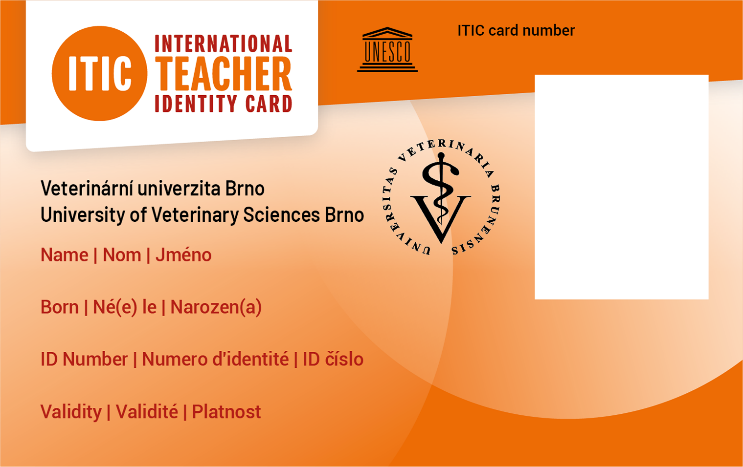 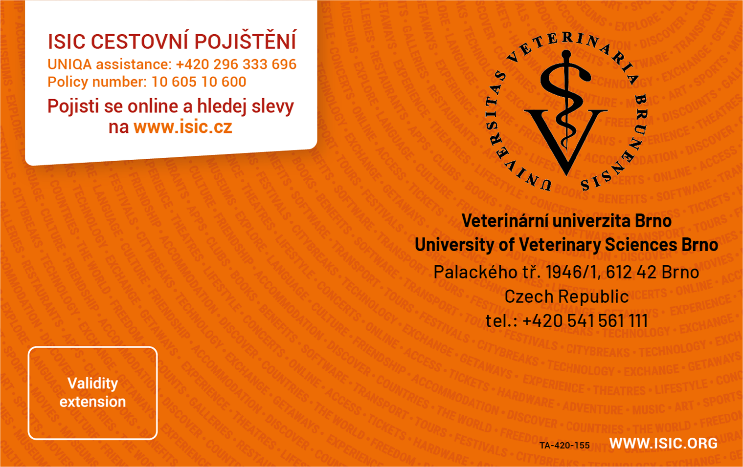 Případné identifikační údaje a fotografie uvedené na vizuálu přední strany průkazu mají pouze ilustrační charakter. Každý reálný průkaz bude obsahovat unikátní Osobní údaje a fotografii držitele, jemuž byl vydán.Příloha 2. – Technická specifikace předávání Osobních údajů do Národní a Centrální databáze Smluvní strany prohlašují, že jsou si vědomy skutečnosti, že údaje o Průkazech zpracovávané v Národní a Centrální databázi a předávané Univerzitou do Národní a Centrální databáze jsou zpracovávány bez souhlasu subjektu údajů ve smyslu ustanovení článku 6 odst. 1 písm. b) obecného nařízení o ochraně osobních údajů, ledaže se jedná o zpracování ve smyslu článku VII. 9 Smlouvy na základě článku 6 odst. 1 písm. a) obecného nařízení o ochraně osobních údajů.I. Práva a povinnosti UniverzityI. 1.	Univerzita se zavazuje a odpovídá za shromažďování a evidenci Osobních údajů vedené k držiteli Průkazu v podobě elektronického evidenčního systému v tomto rozsahu:Sériové číslo PrůkazuTyp PrůkazuForma PrůkazuStav PrůkazuPlatnost Průkazu odPlatnost Průkazu doTyp RFID čipu v PrůkazuUID RFID čipu v Průkazu (číslo čipu)Jméno a příjmení držitele PrůkazuDatum narození Fotografie držitele PrůkazuE-mail a nad rámec uvedeného rovněž v rozsahu následujícím:Preferovaný jazyk komunikace s držitelem PrůkazuI. 2.	Univerzita je povinna předávat GTS pouze ověřené, přesné a aktuální Osobní údaje. Za tímto účelem je Univerzita povinna Osobní údaje v evidenčním systému průběžně aktualizovat, a to bezprostředně po zjištění změny údajů.I. 3. 	Univerzita je povinna v rámci evidence ukládat Osobní údaje takovým zabezpečeným způsobem, aby byla vyloučena možnost jejich zneužití, a údaje za přijetí nezbytných bezpečnostních opatření předávat do Národní databáze.I. 4. 	Univerzita bere na vědomí, že pro účely této Smlouvy Národní databázi spravuje a zpracovává GTS a Centrální databázi spravuje a zpracovává ISIC Association. I. 5. 	Univerzita bere na vědomí, že v případě chyby v evidenci nebo chyby při předání Osobních údajů, nebudou mít držitelé Průkazů, jejichž Osobních údajů se tato chyba týká, možnost Průkaz použít k identifikaci v rámci mezinárodních telefonických či elektronických ověřovacích systémů. Mezinárodní platnost Průkazu při identifikaci na předložení a vizuální ověření tímto zůstává nedotčena.I. 6.	Univerzita je povinna dle Zákona informovat akademické pracovníky o zpracování Osobních údajů a jejich právech dle Zákona a to mimo jiné zveřejněním Pravidel použití průkazu akademického pracovníka vysoké školy a mezinárodního identifikačního průkazu učitele ITIC na webových stránkách Univerzity.II. Práva a povinnosti GTSII. 1.	GTS se zavazuje poskytnout Univerzitě souhrn instrukcí k zabezpečenému přenosu Osobních údajů do Národní databáze. Tyto instrukce jsou definovány v článku III.  Technická specifikace přenosu údajů Přílohy 2. O požadavku na změnu těchto instrukcí se GTS zavazuje Univerzitu dopředu písemně informovat, a to ve lhůtě alespoň 2 měsíce před předpokládanou účinností této změny.II. 2.	GTS je oprávněna technickou správou a vedením databáze pověřit třetí osoby. Ke dni podpisu této Smlouvy je jedinou takovou třetí osobou, tedy dílčím zpracovatelem společnost BOOTIQ s.r.o., IČ: 29155495, sídlem Hybernská 1007/20, Nové Město, 110 00 Praha 1. V případě, že GTS v průběhu platnosti této Smlouvy v této věci pověří jiné, či další třetí osoby, je povinna tuto skutečnost neprodleně oznámit Univerzitě. II. 3.	GTS se zavazuje, že Osobní údaje zpřístupněné dle této Smlouvy využije výhradně pro účely uvedené v této Smlouvě. Tyto Osobní údaje nebudou archivovány po dobu delší než vyžaduje účel této Smlouvy, a nebudou jakýmkoliv způsobem zpřístupněny třetí osobě, s výjimkou osob jmenovaných v této Smlouvě a nedílných přílohách Smlouvy. II. 4.	GTS se zavazuje zveřejnit na svých webových stránkách kompletní informace pro držitele Průkazů s uvedením rozsahu Osobních údajů zpracovávaných, účelu jejich zpracování a kontaktních informací pro případné dotazy.II. 5. 	GTS je povinna nakládat s Osobními údaji tak, aby byla minimalizována možnost jejich zneužití.III. Technická specifikace přenosu údajůKontaktní osoby jsou uvedeny v článku IX. odst. 1 bod 1 Smlouvy.Struktura údajůOsobní údaje jsou do Národní databáze posílány prostřednictvím API založeného na architektuře REST. Server vždy posílá odpověď ve formě návratového řetězce. Přenos dat probíhá v datovém formátu JSON. Fotografie se posílají jako obecná binární data (octet-stream). Národní databáze prokazuje svou identitu důvěryhodným SSL certifikátem, šifrování je zajištěno využitím protokolů SSL/TLS. Pro zpracování požadavku je nutná autentizace Univerzity, která probíhá pomocí Bearer Tokenu zasílaného v hlavičce každého požadavku. Bearer Token si Univerzita vyžádá zasláním požadavku obsahujícího autentizační údaje přidělené od GTS na příslušný koncový bod API. Pro zajištění maximální bezpečnosti předávaných dat je platnost Bearer Tokenu časově omezená a Univerzita musí v pravidelných intervalech žádat příslušný koncový bod APIo nový Bearer Token. Přístup ke službě je omezen na IP adresy definované Univerzitou. Univerzita je povinna hlásit s předstihem alespoň 5 pracovních dní změny technických parametrů připojení (IP adresa apod.).Základní parametry pro vystavování průkazů a přenos údajů:Typ vydavatele průkazů – instituce (INSTITUTION)Způsob výdeje průkazů – reporting (REPORT)Cyklus platnosti průkazuCyklus platnosti Průkazu začíná každoročně 1.9. a končí 31.12. roku následujícího. Průkazy vydané kdykoliv v průběhu cyklu platnosti Průkazu mají tento začátek a konec platnosti, který je ze strany API validován. Univerzita může vystavovat Průkazy s platností na nadcházející cyklus platnosti v předstihu od 1.6. Prodloužení platnosti Průkazu na nadcházející cyklus platnosti je možné také od 1.6. 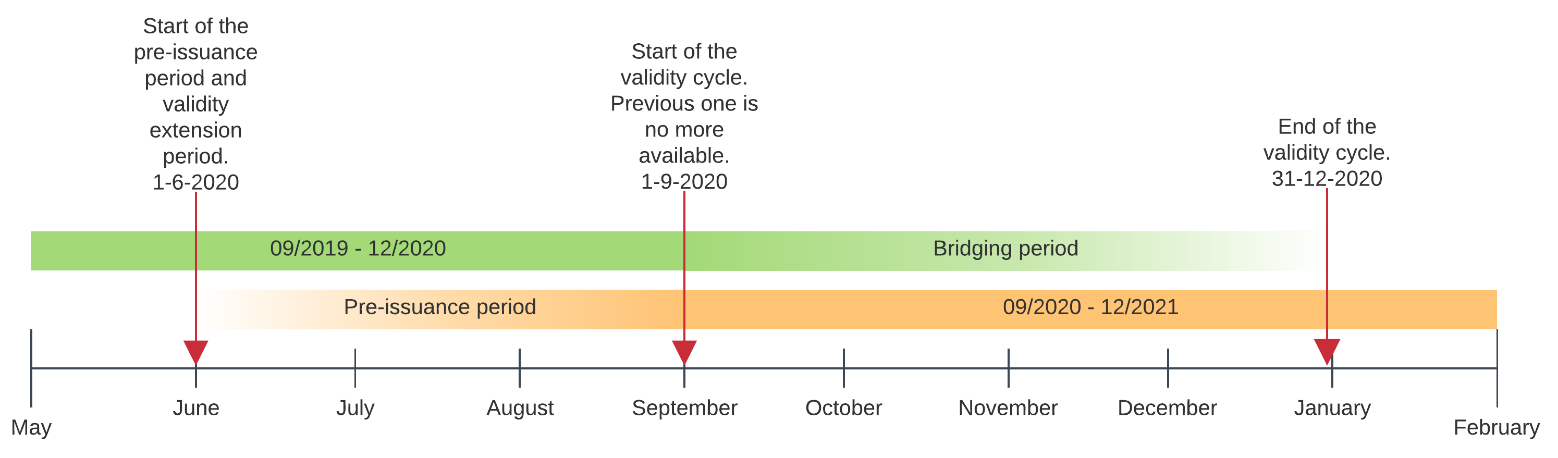 Níže jsou uvedeny datové modely držitele Průkazu a Průkazu.Držitel PrůkazuPo úspěšném vytvoření držitele Průkazu v Národní databázi vrátí server návratový řetězec obsahující mimo jiné i ID držitele Průkazu (cardholder_id), které je Univerzita povinna zaevidovat do svého elektronického evidenčního systému pro následnou komunikaci s Národní databází.Nad rámec výše uvedených údajů je povinná fotografie držitele Průkazu.PrůkazPo úspěšném zaevidování vydaného Průkazu v Národní databázi vrátí server návratový řetězec obsahující mimo jiné i ID Průkazu (card_id), které je Univerzita povinna zaevidovat do svého elektronického evidenčního systému pro následnou komunikaci s Národní databází.Níže jsou uvedeny číselníky dostupných hodnot vybraných parametrů.Pohlaví (cardholder.gender)Typ Průkazu (card.type)Forma Průkazu (card.form)Stav Průkazu (card.status)Typ chytré technologie (card.smart_technologies.type)Přístup do Národní databáze pro účely importu datUniverzita od GTS obdržela údaje pro přístup k autentizační službě API, čímž získala oprávnění žádat o vygenerování Bearer Tokenu pro vkládání a aktualizaci Osobních údajů.
Časový plán datových přenosůDatové přenosy iniciuje Univerzita v co nejkratším možném termínu, nejdéle však do jedné (1) hodiny po vzniku nebo aktualizaci záznamu v jejím elektronickém evidenčním systému (nový držitel Průkazu či aktualizace hodnot parametrů držitele Průkazu,). Univerzita se zavazuje, že nebude do Národní databáze cyklicky zasílat údaje držitelů Průkazů a Průkazů, u kterých od předchozího datového přenosu nedošlo k žádné změně údajů.Aktualizace Osobních údajůUniverzita ručí za to, že vkládané Osobní údaje jsou aktuální.Hlášení změnUniverzita a GTS jsou si prostřednictvím kontaktních osob povinny navzájem hlásit všechny změny, které by mohly mít vliv na průběh datových přenosů. Kontaktní osoby jsou definovány v článku IX. odst. 1 bod 1 Smlouvy.Příloha 3. – Komunikace výhod PrůkazuUniverzita a GTS se zavazují po celou dobu spolupráce prezentovat Průkaz definovaný touto Smlouvou jako jednu z forem průkazu akademického pracovníka vysoké školy, procedury výdeje Průkazu včetně podmínek prodloužení platnosti Průkazu a výhody souvisejících s držením Průkazu. GTS bere na vědomí, že komunikovaná zpráva nesmí být závadná, tzn. nemůže obsahovat rasový, politický, nebo náboženský podtext ani jakoukoliv propagaci služeb a výrobků, které jsou v rozporu s právními předpisy České republiky.Pro účely komunikace průkazu Smluvní strany definují komunikační kanály a rozsah komunikace:Komunikační kanály a rozsah propagaceI.1 Elektronické komunikační kanálya)    Internetové stránky Univerzity a jejích fakultZřízení, provozování a pravidelná aktualizace stránky informující o Průkazu, v souladu s ujednáními vyplývajícím z této Smlouvy, na internetových stránkách Univerzity.Prostor na internetových stránkách Univerzity pro kontinuální zveřejňování společně s aktivním odkazem na stránku uvedenou v bodě I. 1. a).Univerzitní informační systémPravidelně budou zveřejňovány aktuality související s Průkazem v rozsahu 2x za semestr. E-mailingRozeslání aktuálních informací o Průkazu všem akademickým pracovníkům univerzity v rozsahu minimálně 2x za semestr. Veškerý obsah této komunikace bude předmětem dohody GTS a Univerzity, tak aby nebyl v rozporu s dobrými mravy či posláním Univerzity a GTS a bude adresátům sdělení (akademickým pracovníkům) prezentován společným jménem Univerzity a GTS.II. Ostatní ujednáníII. 1. Univerzita se zavazuje poskytnout GTS prostor pro školení pracovníků Univerzity zodpovědných za propagaci, distribuci a výdej Průkazů za účelem zvýšení jejich znalostí problematiky kombinovaných průkazů akademického pracovníka s licencí ITIC a všech náležitostí komunikace a výdeje.II. 2. GTS se zavazuje zpracovávat podklady pro veškerou propagaci vyplývající z ujednání v tomto článku a ve smluveném termínu a rozsahu je dodat Univerzitě.II. 3. GTS se zavazuje poskytnout prostor pro prezentaci Univerzity na internetových stránkách v rozsahu dle požadavků Univerzity a možností GTS. Pokud nebude dohodnuto jinak, minimálně v rozsahu 2 informační články o Univerzitě za kalendářní měsíc. Obsah článků musí respektovat charakter internetových stránek www.isic.cz, dobré mravy a poslání Univerzity a GTS.II. 4. Obě strany prohlašují, že budou v rámci spolupráce poskytovat druhé straně jen takové podklady pro propagaci, jejichž použitím ani jedna strana neporuší autorská ani jiná práva třetích osob.II. 5. Pro účely komunikace týkající se ujednání vyplývajících z této přílohy Smlouvy byly na obou stranách stanoveny odpovědné osoby dle článku IX. odst. 1 bod 2 Smlouvy.Příloha 4. – Specifikace zpracování osobních údajů„PRŮKAZ UČITELE“		Správce	Univerzita;	Kontakty a pověřenec:	xxxxxxxxxxxxxxxxxxxxxxxxxx., poverenec@vfu.cz;	Účel	zajištění výdeje průkazu učitele pro účely Univerzity a zajištění dalších služeb souvisejících s výkonem práce;	Právní základ	plnění právní povinnosti, splnění smlouvy;	Kategorie Osobních údajů	dle Přílohy č. 2;	Doba uchování	doba trvání pracovního poměru a případně doba stanovená interním předpisem Univerzity.„PRŮKAZ ITIC“	Správce	GTS;	Kontakty a pověřenec:	xxxxxxxxxxxxxxxxxx, legal@isic.cz;	Účel	zajištění výdeje Průkazu ITIC, aktivace a zajištění funkčnosti Digitálního průkazu ITIC, poskytování výhod souvisejících s daným konkrétním Průkazem a umožnění využívání dalších služeb 	Právní základ	splnění smlouvy;	Kategorie Osobních údajů	dle Přílohy č. 2;	Doba uchování	maximálně po dobu 9 let od uložení Osobních údajů nebo do ukončení pracovního poměru. „ÚČET ITIC“	Správce	GTS;	Kontakty a pověřenec:	xxxxxxxxxxxxxxxxxxx, legal@isic.cz;	Účel	zajištění aktivace a funkčnosti Účtu ITIC a umožnění využívání dalších služeb navázaných na Účet ITIC. 	Právní základ	splnění smlouvy, souhlas;	Kategorie Osobních údajů	dle Přílohy č. 2;	Doba uchování	do doby skartace osobních údajů Průkazu ITIC, pokud subjekt udělil souhlas k dalším účelům a službám, tak do doby odvolání souhlasu subjektu. „Zpracovatelské činnosti Univerzity pro Správce GTS – specifikace“	Předmět	osobní údaje držitelů Průkazu za účelem naplnění Smlouvy;	Doba	po dobu trvání Smlouvy;	Povaha a účel	listinná a elektronická podoba, manuální a částečně automatizované zpracování, účelem je zajištění možnosti držitelům Průkaz využívat dle této Smlouvy, dle Pravidel použití průkazů a karet dostupných na www.isic.cz;	Typ osobních údajů	dle Přílohy č. 2;	Kategorie subjektů	dle Přílohy č. 2;	Práva a povinnosti stran	dle článku VII. Smlouvy;	Povinnosti dle Zákona	dle článku VII. Smlouvy;	Zabezpečení	dle článku VII. Smlouvy.Vstupní parametrDatový typPovinnýPopisEkvivalent ve starém SOAP APIcardholder_idIntegerAno – v případě aktualizace stávajícího držitele Průkazu- ID držitele Průkazu v Národní databázi-first_nameStringAnoKřestní jméno držitele PrůkazufirstNamelast_nameStringAnoPříjmení držitele PrůkazulastNamedate_of_birthDateAnoDatum narození držitele PrůkazudateOfBirthgenderStringNePohlaví držitele Průkazu
(hodnota z číselníku)genderemailStringAnoE-mail držitele Průkazu(unikátní v rámci Univerzity)emailphone_numberStringNeTelefonní číslo držitele PrůkazuphonelanguageStringNePreferovaný jazyk pro komunikaci s držitelem Průkazu (hodnota z číselníku)-rolesArray-Pole dvojic parametr-hodnota rolí držitele Průkazu-custom_fieldsArray-Pole objektů jednotlivých tzv. uživatelských polí vázaných k držiteli Průkazu-  name String dle nastavení pole Klíč identifikující uživatelské pole vázané k držiteli Průkazu -   value String dle nastavení pole Hodnota zvoleného uživatelského pole - Vstupní parametrDatový typPovinnýPopisEkvivalent ve starém SOAP APIcard_idIntegerAno – v případě aktualizace stávajícího Průkazu- ID Průkazu v Národní databázi-cardholder_idIntegerAno – v případě reportu nového Průkazu- ID držitele Průkazu v Národní databázi, kterému byl Průkaz vydán-typeStringAnoTyp Průkazu (hodnota z číselníku)cardTypenumberStringAnoSériové číslo Průkazu (bez mezer, včetně úvodního a koncového písmene)cardNumberformStringAnoForma Průkazu (hodnota z číselníku)additionalCardstatusStringAnoStav Průkazu (hodnota z číselníku)cardStatusvalid_fromDateAnoZačátek platnosti PrůkazuvalidFromvalid_toDateAnoKonec platnosti PrůkazuvalidTosmart_technologiesArrayPole objektů jednotlivých tzv. chytrých technologií vázaných k Průkazu (RFID čipy)chipNumber  type String Ano Typ chytré technologie (hodnota z číselníku) -  value String Ano Hodnota chytré technologie zvoleného typu (unikátní v rámci Národní databáze) ChipNumbercustom_fields Array -Pole objektů jednotlivých tzv. uživatelských polí vázaných k  Průkazu -   name String dle nastavení pole Klíč identifikující uživatelské pole vázané k Průkazu -  value String dle nastavení pole Hodnota zvoleného uživatelského pole -HodnotaPopisFEMALEŽenaMALEMužHodnotaPopisITICPrůkaz ITICHodnotaPopisDIGITAL_PLASTICDigitální a plastový průkazHodnotaPopisACTIVEAktivní Průkaz (pozor – nesouvisí s obdobím platnosti Průkazu)CANCELLEDZrušený Průkaz (zničený, ztracený, odcizený)RETURNEDZrušený Průkaz – vrácené sériové čísloHodnotaPopisCONTACTLESS_MIFARERFID čip typu Mifare (včetně DESFire a podtypů)CONTACTLESS_EM_MARINERFID čip typu EM-Marine